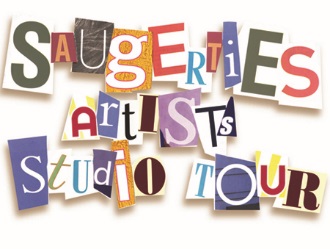 SAUGERTIES ARTISTS STUDIO TOUR Application Process for New Member Please apply by email to: Ann Morris, anyasura@gmail.com Subject heading: SAT Application APPLICATION REQUIREMENTS (please be concise)1) A brief description of your art including how you primarily define yourself.  For example: painter, sculptor, ceramic artist etc. Tell us about special techniques or processes used, if any.2) A brief bio and/or artist statement. 3) Include a brief history of show/exhibition experience and art education. 4) Include your website address, if any. Include your physical address in Saugerties, NY and phone number where you can be reached.5) Attach 4 jpeg images of current art work (2 years old or less). Files should be large enough to see details and uncluttered to show your work to its best. 6) Attach 2 photos of the studio space, one interior and one exterior.All work must be original in both design and execution.  aLocation:You must maintain a working studio within the town boundaries of Saugerties, NY. To Set-up a Studio Visit Appointment:  A tour member will email or call you to make arrangements.Three representatives of SAT will visit studios to make a general assessment of suitability.  If improvements must be made it is preferable that they be done before a studio visit is scheduled.  If upon the studio visit repairs or modifications are deemed necessary, they must be made before the tour dates.  Fees:$75 annual member fee per artist even if it is a shared studio.If accepted:Safety:During tour hours the studio must be safe for you and the public.Artist Availability during Tour Days:An artist must be present in his/her studio throughout the two open studio days. Be prepared to welcome visitors and act in a friendly, professional manner.  The Tour is a collaborative effort.To Be Successful:Attend Meetings and Contribute Time:Members must attend monthly meetings as often as possible, and work collaboratively.  This includes taking on a share of the tasks that are required to make the Tour a success.  For example: volunteers are need for distributing maps, organizing gallery openings and window displays, assisting with grant writing, selling map ads and other activities.  Each artist’s unique talents are welcome.Other Opportunities:We are happy to offer a “seasoned” tour navigator to help and orient new members.All members are encouraged to participate in pre-tour exhibits, public displays such as “ArtSites in the Village” and the Tour’s kick-off event at Opus 40.  All other inquiries:Barbara Bravo, Tour Coordinatorbbravo@hvc.rr.com845-246-7493FOR ARTISTS:  ABOUT THE SAUGERTIES ARTISTS STUDIO TOURThe Tour has become a key summer event in the town of Saugerties.  Town and Village governments, the Kiwanis Club of Saugerties, and many local businesses that value the presence of an artist community and its distinctive contributions, support the Tour.  Planning of the Tour begins in February.  New artist applications are accepted and interviews are scheduled beginning February 1 with a deadline for new applicants of April 1.  Studio visits must be completed by April 30 without exception.  Once Tour members have been chosen, we move ahead with fundraising, map preparation, print and radio advertising, publicity and production of quality videos for cable TV and the internet.  In addition to the Tour weekend, local galleries host gallery exhibits and artists receptions showcasing the Tour artists.  The driving force and the key to our success is the spirit of cooperation among the participants.  We all have talents and abilities that we freely offer to make the Tour a rewarding and successful experience.Most of the Tour’s financial support comes from grants, town and village sponsorship and advertising revenue from local businesses.  The Saugerties Artists Studio Tour is a committee within the Saugerties Hudson River Partnerships, a 501(c)(3) not-for-profit organization.The Tour does not include retail shops, stores or galleries.  Galleries that exhibit Tour artists’ work during the Tour season are the exception.Artists are chosen for the Tour based on their unique creative voice and ability, and studio accessibility.